Calder High School The Calder Learning Trust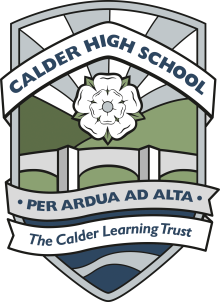 “Everybody, Everyday”Teacher of Physical Education 0.8 FTE MPR (must include Monday & Tuesday)Calder High School is offering an exciting opportunity for an enthusiastic Teacher of Physical Education to join their PE Faculty from January or Easter 2020.The successful candidate will:Have the ability to engage and enthuse students through high quality learning experiencesHave high expectations of student achievement and behaviourBe an outstanding practitionerHave the ability to inspire and motivate studentsBe enthusiastic, resourceful and committed to securing student progressThis post would be suitable for either newly qualified, or more experienced teachers looking for an opportunity to develop their careers.Please send a letter of interest to jmason@calderlearningtrust.com Calder High School is fully committed to safeguarding and promoting the welfare and safety of children and we expect all staff to share in this commitment.  An enhanced check by the Disclosure and Baring Service are required for this post.For further details please visit our website www.calderlearningtrust.com or e-mail jmason@calderlearningtrust.com.  Closing date:  Friday 6 December – 9am Interviews:    w/c 9 December 2019 